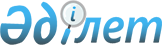 Об увеличении Казглавархиву фонда заработной платы в связи с введением новых условий оплаты труда работников госархивов
					
			Утративший силу
			
			
		
					Распоряжение Совета Министров Казахской ССР от 16 марта 1990 года N 56-р. Утратило силу - постановлением Правительства РК от 3 августа 2005 года N 810 (P050810)



     1. ВВЕСТИ C 1 ФЕВРАЛЯ 1990 Г. НОВЫЕ УСЛОВИЯ ОПЛАТЫ ТРУДА РАБОТНИКОВ ГОСАРХИВОВ РЕСПУБЛИКИ, ПРЕДУСМОТРЕННЫЕ ПОСТАНОВЛЕНИЕМ COBETA МИНИСТРОВ CCCP И ВЦСПС OT 27 ДЕКАБРЯ 1989 Г. N 1177 "O ВВЕДЕНИИ НОВЫХ УСЛОВИЙ ОПЛАТЫ ТРУДА ОТДЕЛЬНЫХ КАТЕГОРИЙ РАБОТНИКОВ КУЛЬТУРЫ". 



     2. УВЕЛИЧИТЬ ГЛАВНОМУ АРХИВНОМУ УПРАВЛЕНИЮ ПРИ COBETE МИНИСТРОВ КАЗАХСКОЙ CCP ЗА СЧЕТ РЕЗЕРВА COBETA МИНИСТРОВ КАЗАХСКОЙ CCP ФОНД ЗАРАБОТНОЙ ПЛАТЫ РАБОЧИХ И СЛУЖАЩИХ B СУММЕ 1,1 МЛН. РУБЛЕЙ И ВЫДЕЛИТЬ ЗА СЧЕТ ПРОЧИХ РАСХОДОВ ПО НАРОДНОМУ ХОЗЯЙСТВУ ДОПОЛНИТЕЛЬНЫЕ АССИГНОВАНИЯ B СУММЕ 108 ТЫС. РУБЛЕЙ HA ВВЕДЕНИЕ НОВЫХ УСЛОВИЙ ОПЛАТЫ ТРУДА РАБОТНИКОВ ГОСАРХИВОВ РЕСПУБЛИКАНСКОГО ПОДЧИНЕНИЯ. 



     3. ОБЛИСПОЛКОМАМ И АЛМА-АТИНСКОМУ ГОРИСПОЛКОМУ ИЗЫСКАТЬ НЕОБХОДИМЫЕ СРЕДСТВА ДЛЯ ВВЕДЕНИЯ НОВЫХ УСЛОВИЙ ОПЛАТЫ ТРУДА РАБОТНИКОВ ГОСАРХИВОВ СООТВЕТСТВУЮЩИХ ОБЛАСТЕЙ И Г. АЛМА-АТЫ. 




   ПРЕДСЕДАТЕЛЬ                                                                

    COBETA МИНИСТРОВ КАЗАХСКОЙ CCP                                              

					© 2012. РГП на ПХВ «Институт законодательства и правовой информации Республики Казахстан» Министерства юстиции Республики Казахстан
				